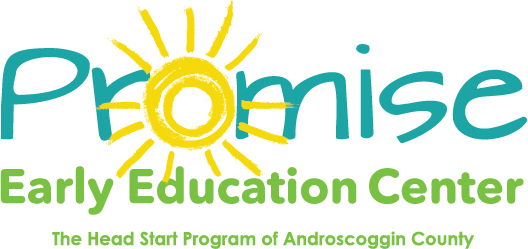 Our classrooms will be closed on Thursday and Friday November 26th & 27th For Thanksgiving BreakThank you! 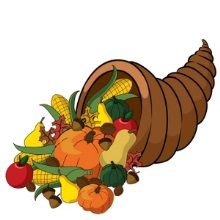 